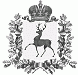 АДМИНИСТРАЦИЯ ШАРАНГСКОГО МУНИЦИПАЛЬНОГО РАЙОНАНИЖЕГОРОДСКОЙ ОБЛАСТИРАСПОРЯЖЕНИЕот 14.12.2020	N 76О проведении конкурсаВ соответствии с Уставом Шарангского муниципального района Нижегородской области, Положением о порядке проведения конкурса на замещение вакантной должности муниципальной службы в Шарангском муниципальном районе, утвержденным решением Земского собрания Шарангского района от 04 июня 2010 года № 45, в связи с наличием вакантной должности заместителя главы администрации Шарангского муниципального района:1. Объявить конкурс на замещение вакантной должности заместителя главы администрации Шарангского муниципального района.2. Назначить дату проведения конкурса на замещение вакантной должности заместителя главы администрации Шарангского муниципального района на 12 января 2021 года.3. Управляющей делами администрации Шарангского муниципального района Софроновой В.А. обеспечить опубликование сообщения о проведении конкурса в районной газете «Знамя победы» и на официальном сайте Шарангского муниципального района.4. Утвердить состав конкурсной комиссии для проведения конкурса на замещение вакантной должности муниципальной службы (прилагается).Глава местного самоуправления	 Д.О.ОжигановПриложениек распоряжению администрацииШарангского муниципального районаот 14 декабря 2020 года № 76СОСТАВконкурсной комиссии на замещениевакантной должности муниципальной службыПредседатель комиссии, глава местного самоуправления Шарангского муниципального районаОжиганов Д.О.Заместитель председателя комиссии, управляющая де-лами администрации Шарангского муниципального районаСофронова В.А.Секретарь комиссии, ведущий специалист организа-ционно-правового отдела администрации Шарангского муниципального районаКомякова П.А.Члены комиссии:Начальник финансового управления администрации Шарангского муниципального районаУстюжанина Е.С.Заведующая организационно-правовым отделом адми-нистрации Шарангского муниципального районаСаркисова Т.В.